Cartes de jeu Le temps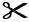 Cartes de jeu Le temps
(pour Accommodation)Cartes de jeu Le temps
(pour Enrichissement pour classe combinée)Claquer 
des doigtsTaper 
des mains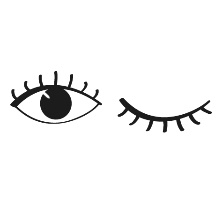 Clignoter

Faire 
10 sauts 
avec écarts Chanter 
Ô Canada





Regarder 
un film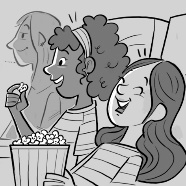 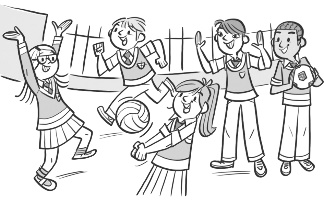 La récréation La semaine 
de relâche


Écouter sa chanson préférée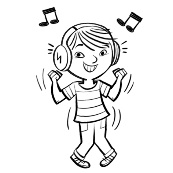  


Faire de la planche à roulettes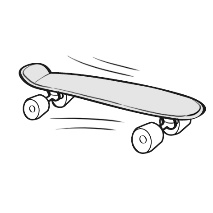 



La Saint-Valentin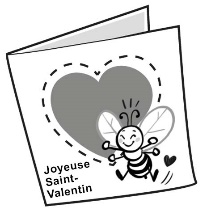   



Préparer 
des biscuits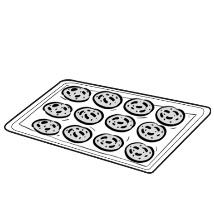 



Vérifier 
la météo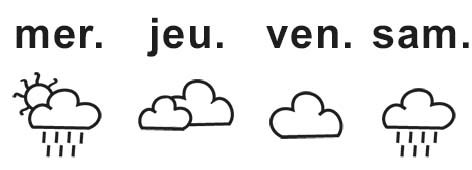 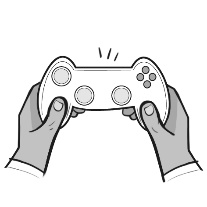 Jouer à un 
jeu vidéoL’heure 
du dînerLa fin de semaineÉcrire 
son nom 





Allumer les lumières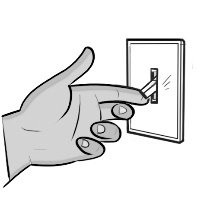  


Construire 
un château 
de neige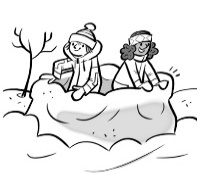 
Se brosser 
les dents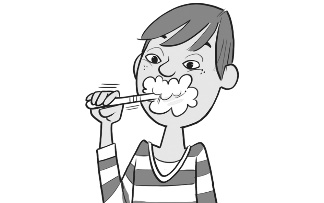 Claquer 
des doigts



Jouer à un 
jeu vidéo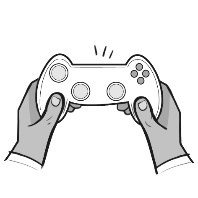 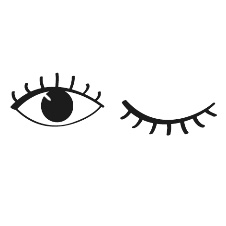 Clignoter Faire 
10 sauts 
avec écartsÉcrire 
son nom





Regarder 
un filmL’heure 
du dînerLa fin de semaine



Vérifier 
la météo 





Allumer les lumières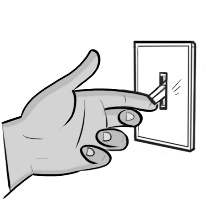 



La Saint-Valentin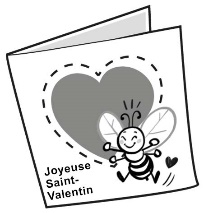 
Se brosser 
les dents10:356:20:052:5512:20:30